                   Cumann Lúthchleas Gael
Coiste Chontae
Chill Dara

Kildare GAA Hawkfield Centre of Excellence
Milltown Road, Newbridge, Co Kildare
Fón: 045-430602 e-phoist: kildaregaa@gmail.com

Deontas Gaeltachta 2022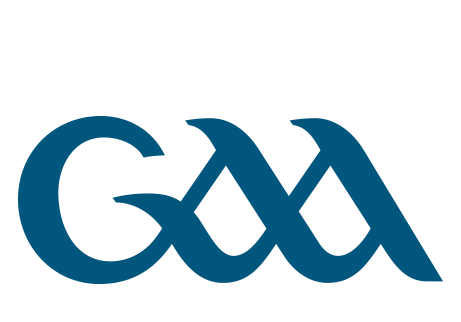 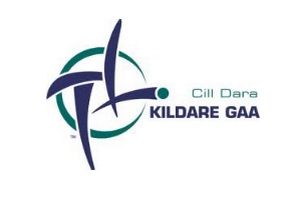 Foirm IarrataisAinm agus Sloinne ______________________________________________________________Seoladh _______________________________________________________________________Fón __________________________________________________________________________E-phoist _______________________________________________________________________Dáta Breithe ___________________________________________________________________Cumann _______________________________________________________________________Uimhir Cláraithe sa Chumann ______________________________________________________An t-ainm atá ar do scoil féin _______________________________________________________Ainm an Choláiste Samhraidh ______________________________________________________Cén mhí (Meitheamh/Iúil/ Lúnasa___________________________________________________An dáta deiridh chun an fhoirm iarratais a fháil: 15ú Bealtaine 2022You may apply for Deontas Gaeltachta 20221: If you are attending Second Level School.2: If you have not previously availed of Deontas Gaeltachta.3: You must submit a letter of reference including your current registration number on official club   note paper from the secretary of chairman of your club.4: You must submit a copy of the acceptance notice from The Coláiste.Once completed this form should be returned to kildaregaa@gmail.com 